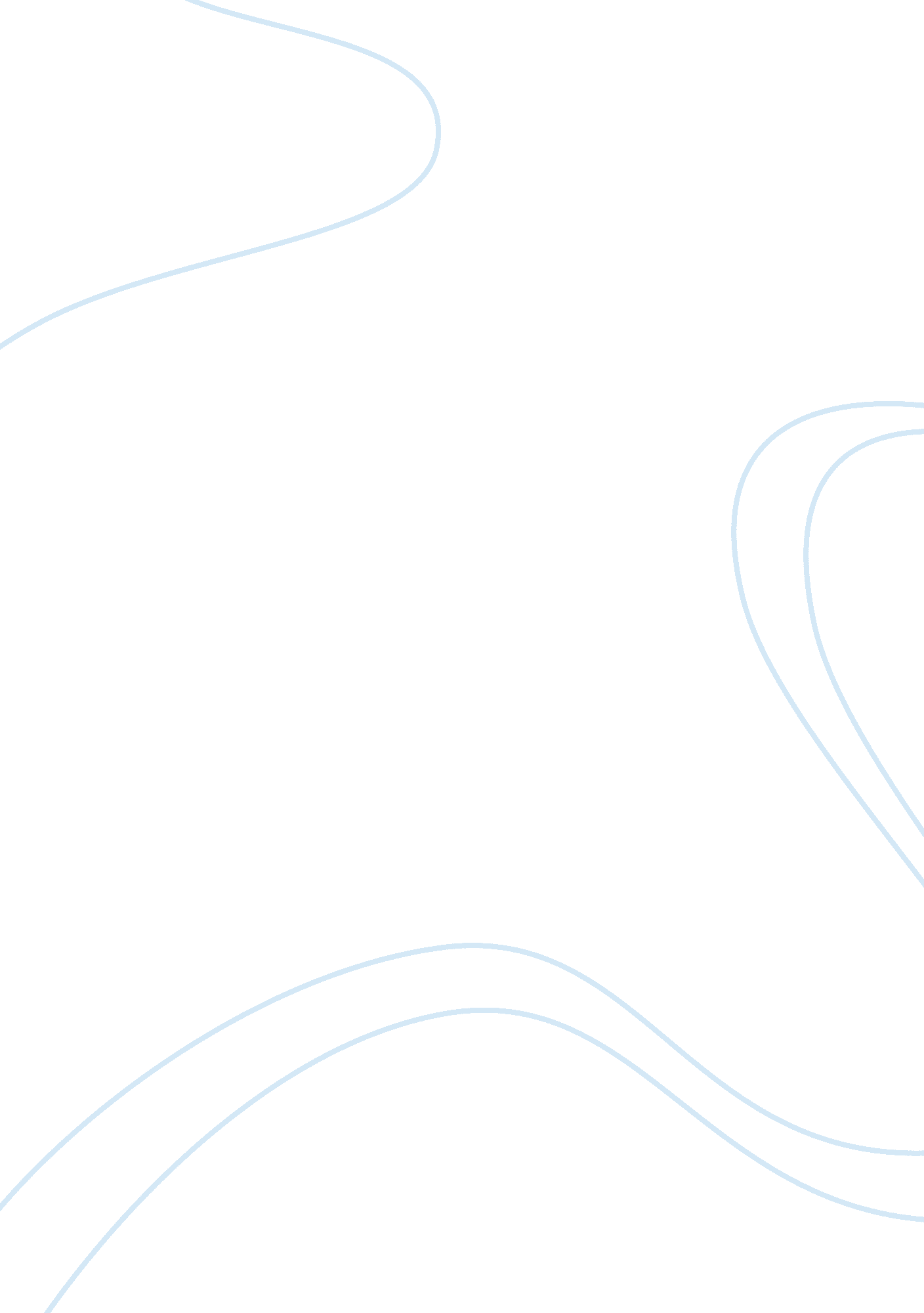 Example of reasons behind the water pollutionBusiness, Industries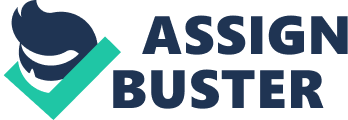 Ancient Greeks believed that everything was made of Water, Earth, Wind, Fire. The four essentials, on which based the whole world. One of the most important is aqua. There is no life without this component. Water covers more than 70% of the Earth’s surface, but only 3% of that water is fresh water. It is hard to imagine but with the attitude to the water resources we have nowadays, we might run out of fresh reserve within the time frame of 100 years. 
Indeed, water is endangered by the industrialization and technical progress of the mankind. Water pollution is the process of contamination of rivers, lakes, oceans influencing the eco systems which rely on them. There are many types of water contamination. The most common is pollution by nutrients. It comes from sewage and fertilizers, making the water not applicable for drinking. Another type is pollution of Surface water (rivers, lagoons). It happens when pollutants dissolve within it. Contamination of water resources by chemicals (pesticides), used in agriculture to protect the crop , deals a great damage to the ground water. Similar to this type we may find chemical water pollution, caused by industries. All these mentioned types as well as many others, induce tremendous consequences, flora and fauna suffers mostly: a lot of species became extinct. In addition, it breaks the food chain with the man standing on top of it. Furthermore, humanity can acquire diseases such as hepatitis, Encephalitis and so on. 
How can we prevent, deal with it? The answer is easy. Responsibilities are divided between the government and us. Governments should pass strict laws and check industries more often, come up with new technologies that significantly reduce the risk of pollution. Speaking about us – we need to follow the simple rules: Dispose waste properly! Use water wisely! Keep in mind that out of all the water we have, only 3% is drinkable. Be careful with chemicals, oils, medicines. Polluting on purpose as well as ignoring this problem is a crime also! 